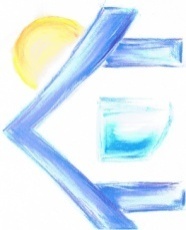 DPS.KA.	372-1/18							Jeziorany dn. 12.12.2018  ZAWIADOMIENIE O WYBORZE  OFERT  Na podstawie  art. 92 ust. 1 ustawy Prawo zamówień publicznych z dnia 29 stycznia 2004 r.   (Dz.U. z 2017r. poz. 1579 )     Dom Pomocy Społecznej w Jezioranach reprezentowany  przez Dyrektora , zawiadamia o wyniku postępowania na realizację zadania pn. Dostawa żywności , prowadzonego w trybie przetargu nieograniczonego, zamieszczonego w BZP Nr 653583-N-2018 dnia 27.11.2018 r,  na stronie internetowej Zamawiającego www.dpsjeziorany.pl oraz wywieszonego na tablicy ogłoszeń w siedzibie Zamawiającego.W przedmiotowym postępowaniu złożono 16  ofert na 9 części  zamówienia:Streszczenie i porównanie złożonych  ofert. Część I  Artykuły spożywczeW części  I wybrano ofertę najkorzystniejszą firmy:  P.P.H  POLARIS , ul. Żołnierska 20a; 62-800 KaliszCzęść    II DróbW części  II wybrano ofertę najkorzystniejsza firmy: PPH-U „AKORD” Sp.J. ul. Kolejowa 4 ,11-200 BartoszyceCzęść III      JajaW części  III wybrano ofertę najkorzystniejsza firmy: ADKONIS FERMA KUR Sp. z o.o. , ul.Słupska 1, 76-251 KobylnicaCzęść IV    MrożonkiW części  IV wybrano ofertę najkorzystniejsza firmy : REN Sp z o.o. u.Tartaczna 3,  26-600 RadomCzęść V   Mięso i wędlinyW części  V wybrano ofertę najkorzystniejsza firmy:  Elbląskie Centrum Mięsne EL-Hurt , ul. Kochanowskiego 11 , 82-300 Elbląg   Część VI RybyW części  VI wybrano ofertę najkorzystniejsza firmy:  ABER Sp z o.o. ul. Sprzętowa 3, 10-467 OlsztynCzęść VII NabiałW części  VII wybrano ofertę najkorzystniejsza firmy:  PHU MAX sp.j., ul. Chrobrego 33; 11-300 BiskupiecCzęść VIII PieczywoW części  VIII wybrano ofertę najkorzystniejsza firmy : Firma Produkcyjno – Handlowa MARCEL Sylwester Kołecki ul. Kościuszki , 11-320 JezioranyCzęść IX  Wyroby garmażeryjneW części  VIII wybrano ofertę najkorzystniejsza firmy : Elbląskie Centrum Mięsne EL-Hurt , ul. Kochanowskiego 11 ,82-300 Elbląg2. Wykonawcy wykluczeni:Z postępowania nie wykluczono żadnego z Wykonawców.3. Oferty odrzucone:            Odrzucono 1 ofertę nr 6 w części IX „ wyroby garmażeryjne”  - art. 89 ust 1 pkt. 2 Prawa zamówień publicznych – jest niezgodna z treścią specyfikacja  istotnych warunków zamówienia Wykonawca nie określił   danych odnośnie  kryteriów:  czas reakcji.4. Termin zawarcia umowy.Przewidywany termin zawarcia umowy – 2 stycznia  2019 r.Pouczenie o środkach odwoławczychWykonawcy, a także innemu podmiotowi, jeżeli ma lub miał interes w uzyskaniu danego zamówienia oraz poniósł lub może ponieść szkodę w wyniku naruszenia przez Zamawiającego przepisów ustawy Prawo zamówień publicznych, przysługują środki ochrony prawnej przewidziane w dziale VI ustawy Pzp jak dla postępowań poniżej kwoty określonej w przepisach wykonawczych wydanych na podstawie art. 11 ust.8 ustawy Pzp.W niniejszym postępowaniu Wykonawcy przysługuje odwołanie wyłącznie wobec czynności:     1) określenia warunków udziału w postępowaniu,      2) wykluczenia odwołującego z postępowania o udzielenie zamówienia,      3) odrzucenia oferty odwołującego,      4) opisu przedmiotu zamówienia,      5) wyboru najkorzystniejszej oferty.Wykonawca może w terminie przewidzianym do wniesienia odwołania poinformować zamawiającego o niezgodnej z przepisami ustawy czynności podjętej przez niego lub zaniechaniu czynności, do której jest on zobowiązany na podstawie ustawy, na które nie przysługuje odwołanie na podstawie art. 180 ust. 2 ustawy Pzp.Sporządził:								S. Kowalski																	Zatwierdził:										    Dyr. DPS									         (-) Agnieszka Kiljan						LpWykonawcaKryteria ocenyKryteria ocenyKryteria ocenyIlośćpkt.LokataLpWykonawcaCena 60%Termin płatności 20%Czas reakcji20 %Ilośćpkt.Lokata1ABER Sp z o.o. ul. Sprzętowa 3, 10-467 Olsztyn179,76060299,722P.P.H  POLARIS , ul. Żołnierska 20a; 62-800 Kalisz18060603001LpWykonawcaKryteria ocenyKryteria ocenyKryteria ocenyIlość pkt.LokataLpWykonawcaCena 60%Termin płatności 20%Czas reakcji20 %Ilość pkt.Lokata1Elbląskie Centrum Mięsne EL-Hurt , ul. Kochanowskiego 11 , 82-300 Elbląg  168606028832PPH-U „AKORD” Sp.J. ul. Kolejowa 4 , 11-200 Bartoszyce  180606030013PHU MAX Sp.j., ul. Chrobrego 33; 11-300 Biskupiec166,56060286,544BT sp. z o.o. BRUNO TASSI sp.k. ul. Lubelska 36, 10-409 Olsztyn173,16060293,12LpWykonawcaKryteria ocenyKryteria ocenyKryteria ocenyIlość pkt.LokataLpWykonawcaCena 60%Termin płatności 20%Czas reakcji20 %Ilość pkt.Lokata1.Elbląskie Centrum Mięsne EL-Hurt , ul. Kochanowskiego 11 ,82-300 Elbląg153,66060273,632PPHU BILIŃSKI, ul.Towarowa 14/45, 10-416 Olsztyn175,56060295,523P.P.H  POLARIS , ul. Żołnierska 20a; 62-800 Kalisz88,86060208,844ADKONIS FERMA KUR Sp. z o.o. , ul.Słupska 1, 76-251 Kobylnica18060603001LpWykonawcaKryteria ocenyKryteria ocenyKryteria ocenyIlość pktLokataLpWykonawcaCena 60%Termin płatności 20%Czas reakcji20 %Ilość pktLokata1.ABER Sp z o.o. ul. Sprzętowa 3, 10-467 Olsztyn165,36060285,322Mona Kontra Spółka z o.o.ul. Majora Hubala 6, 16-400 Suwałki126,06060246,043PHU „JAK” Skrzecz S.J. , ul. Warszawska 22, 11-200 Bartoszyce152,46060272,434REN Sp z o.o. u.Tartaczna 3,26-600 Radom18060603001LpWykonawcaKryteria ocenyKryteria ocenyKryteria ocenyIlość pktLokataLpWykonawcaCena 60%Termin płatności 20%Czas reakcji20 %Ilość pktLokata1Elbląskie Centrum Mięsne EL-Hurt , ul. Kochanowskiego 11 ,82-300 Elbląg180606030012PHU MAX sp.j., ul. Chrobrego 33; 11-300 Biskupiec176,76060296,723BT sp. z o.o. BRUNO TASSI sp..k. ul. Lubelska 36, 10-409 Olsztyn155,46060275,43LpWykonawcaKryteria ocenyKryteria ocenyKryteria ocenyIlość pktLokataLpWykonawcaCena 60%Termin płatności 20%Czas reakcji20 %Ilość pktLokata1.ABER Sp z o.o. ul. Sprzętowa 3, 10-467 Olsztyn180606030012PHU MAX sp.j., ul. Chrobrego 33; 11-300 Biskupiec147,96060267,923Mona Kontra Spółka z o.o.ul. Majora Hubala 6, 16-400 Suwałki134,46060254,43LpWykonawcaKryteria ocenyKryteria ocenyKryteria ocenyIlość pktLokataLpWykonawcaCena 60%Termin płatności 20%Czas reakcji20 %Ilość pktLokata1.Elbląskie Centrum Mięsne EL-Hurt , ul. Kochanowskiego 11 ,82-300 Elbląg174,36060294,322PHU MAX sp.j., ul. Chrobrego 33; 11-300 Biskupiec180606030013Mona Kontra Spółka z o.o.ul. Majora Hubala 6, 16-400 Suwałki17160602913LpWykonawcaKryteria ocenyKryteria ocenyKryteria ocenyIlość pktLokataLpWykonawcaCena 60%Termin płatności 20%Czas reakcji20 %Ilość pktLokata1.Firma Produkcyjno – Handlowa MARCEL Sylwester Kołecki ul. Kościuszki , 11-320 Jeziorany180606030012SPOŁEM PSS Lidzbark Warmiński, ul.Hoża 111-100 Lidzbark Warmiński152,16060272,123Piekarnia Cukiernia  Marek Szabelski, ul. Zwycięstwa 36 E,11-710 Piecki92,46060212,444Piekarnia Tyrolska Jarosław Goszczycki Sp. z o.o., 10-419 Olsztyn, ul.Lubelska 43J107,76060227,73LpWykonawcaKryteria ocenyKryteria ocenyKryteria ocenyIlość pktLokataLpWykonawcaCena 60%Termin płatności 20%Czas reakcji20 %Ilość pktLokata1.Elbląskie Centrum Mięsne EL-Hurt , ul. Kochanowskiego 11 ,82-300 Elbląg120606030012F.P.H.U. ZYCH Produkcja i Sprzedaż Wyrobów Garmażeryjnych, ul.Witosa 2a, 11-200 BartoszyceOferta odrzuconaOferta odrzuconaOferta odrzuconaOferta odrzucona3ABER Sp z o.o. ul. Sprzętowa 3, 10-467 Olsztyn174,96060294,92